 Érvényes: 2016.10.03-tól 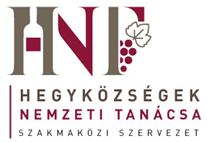 A borászati termékek savtartalmának növelésének vagy csökkentésének bejelentésea művelet végrehajtási helye szerint illetékes hegybíró részére *Bejelentő neve: ………………………………………………………………….….………….Bejelentő GA száma:…………………………………………………………………………..Bejelentő címe: ……………………………………………………………..………………….A művelet végrehajtásának helyszíne:……………………………….…………………………A szóban forgó művelet típusa: ……………………………………………………………Kelt,………….év ………………….hónap  …………..nap							……………………………………..								     Bejelentő aláírása*A borászati termékek savtartalmának növelését és csökkentését a 606/2009/EK bizottsági rendelet 13. cikk (1) és (2) bekezdés szerint kell bejelenteni.„A savtartalom növelésére és a savtompításra vonatkozó igazgatási szabályok (1) A savtartalom növelése és savtompítás esetén a gazdasági szereplőknek legkésőbb az adott borászati évben végrehajtott első művelet befejezését követő második napon be kell nyújtaniuk a 479/2008/EK rendelet V. mellékletének D. 4. pontjában említett bejelentést. A bejelentés az adott borászati évben végrehajtott valamennyi műveletre érvényes.(2) Az (1) bekezdésben említett bejelentéseket írásban kell megtenni, és azoknak a következő információkat kell tartalmazniuk:a) a bejelentő neve és címe;b) a szóban forgó művelet típusa;c) a művelet végrehajtásának helyszíne.(3) Minden egyes, savtartalom növelésére vagy savtompításra irányuló művelet esetében a művelet végrehajtásával kapcsolatos információkat be kell jegyezni a 479/2008/EK rendelet 112. cikkének (2) bekezdésében említett nyilvántartásba.”A művelet bejelentésének másolatát, a bejelentés elküldésének igazolásával a borászati üzem pincekönyvének mellékleteként meg kell őrizni.